DOKUMENTASI PENELITIANWawancara dengan Kepala Sekolah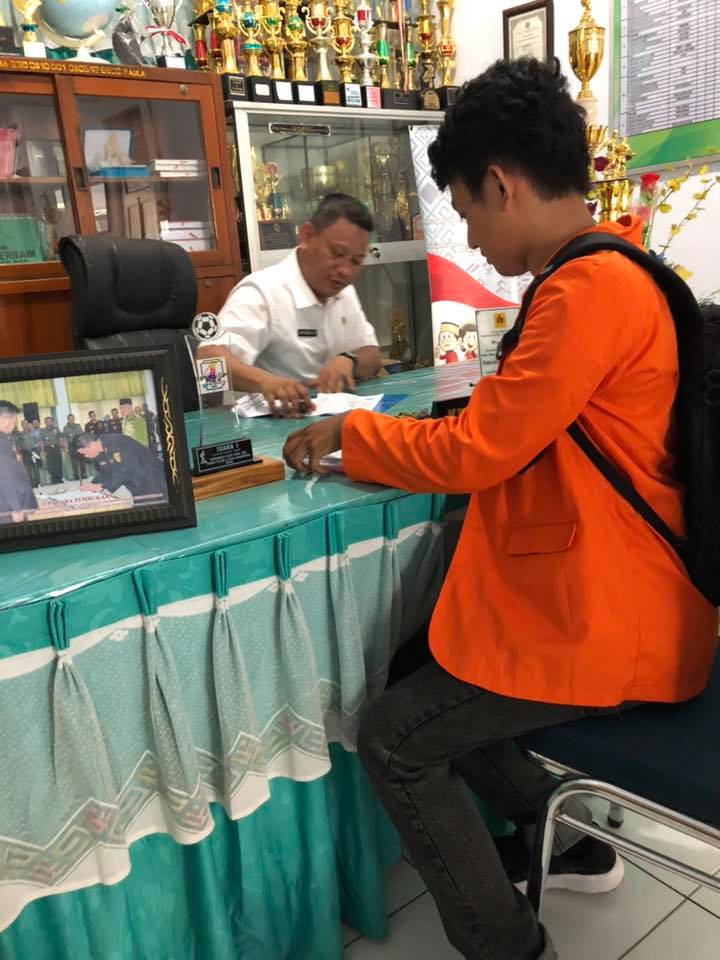 Wawancara dengan Wakail Kepala Sekolah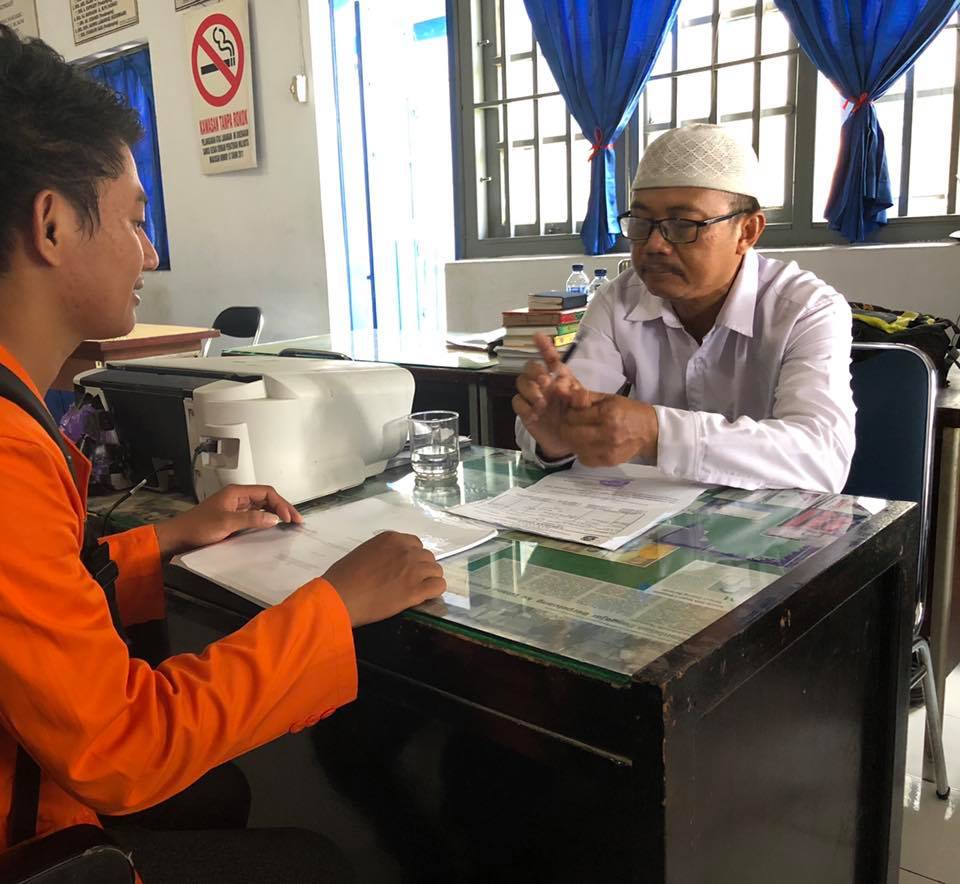 Wawancara dengan Guru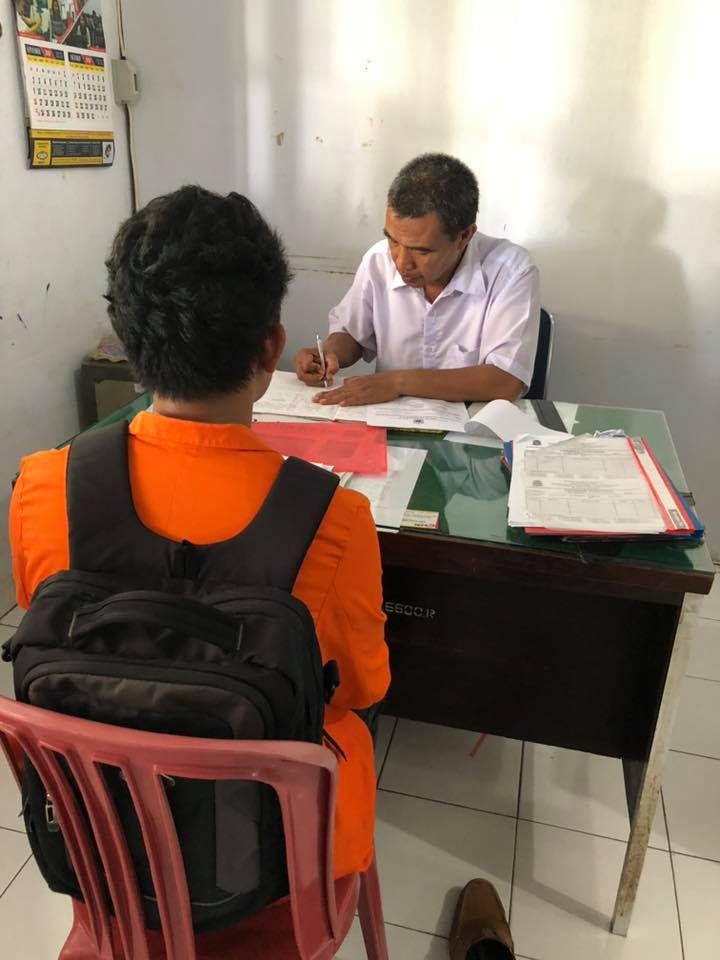 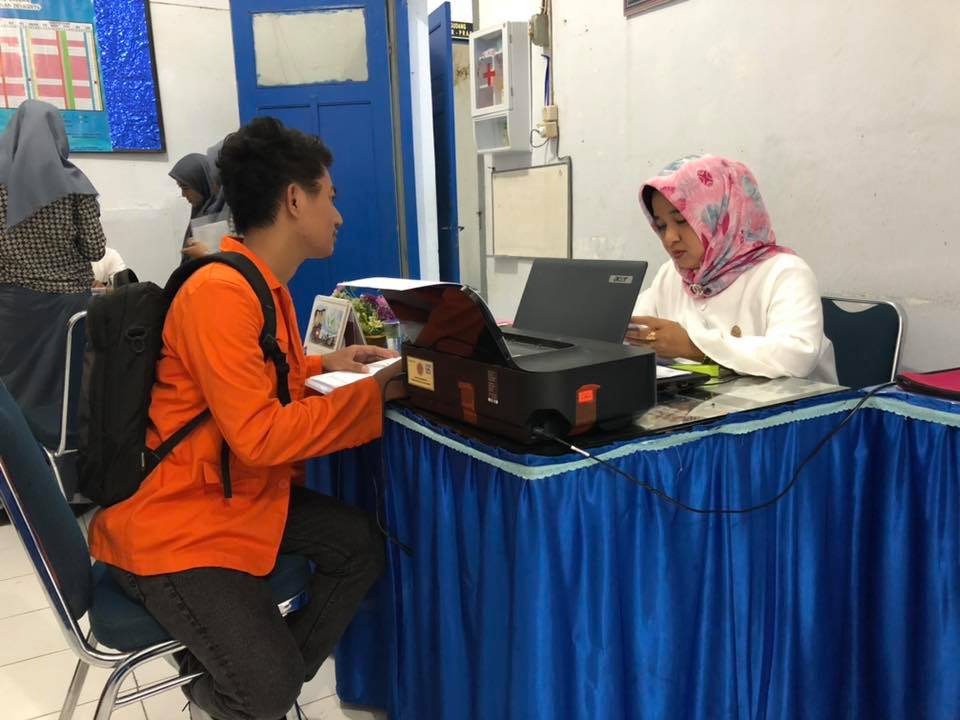 Struktur Sekolah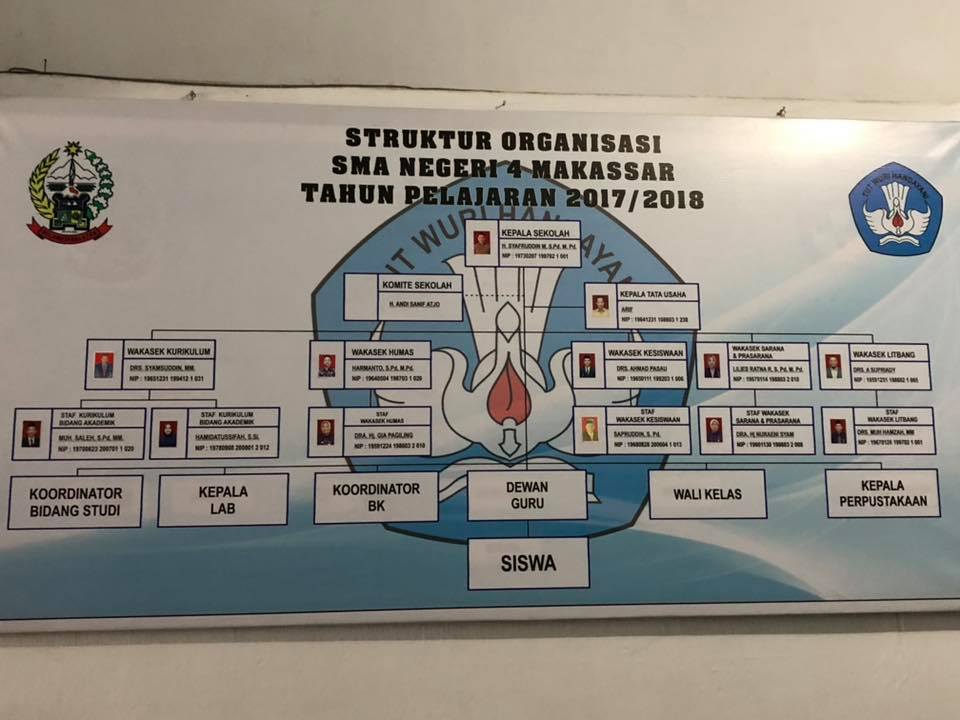 Visi, Misi, dan Tujuan Sekolah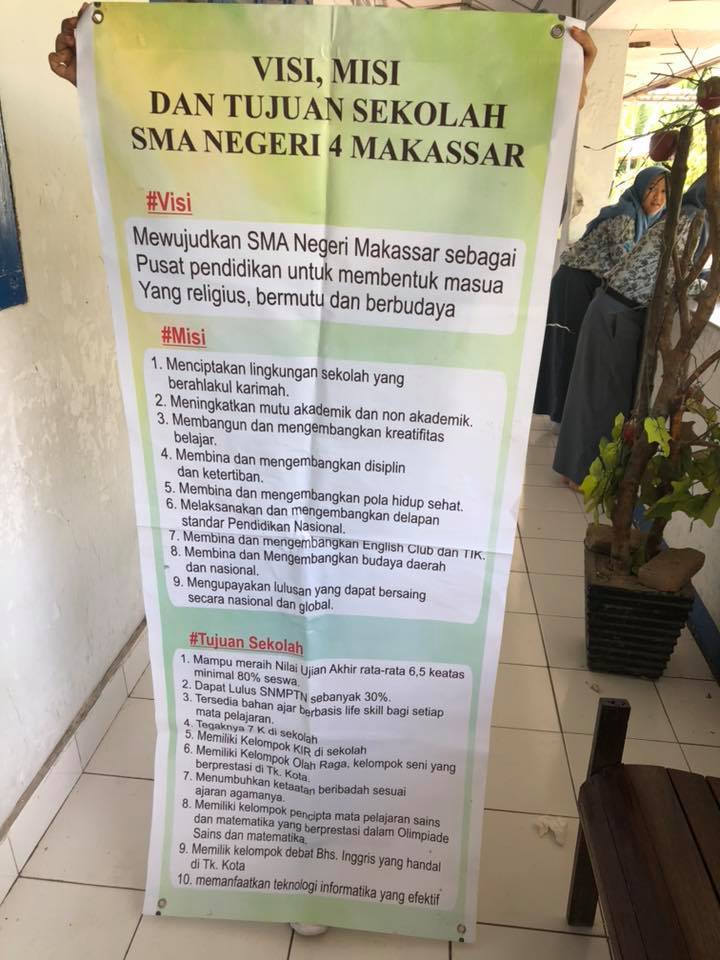 Daftar Hadir Guru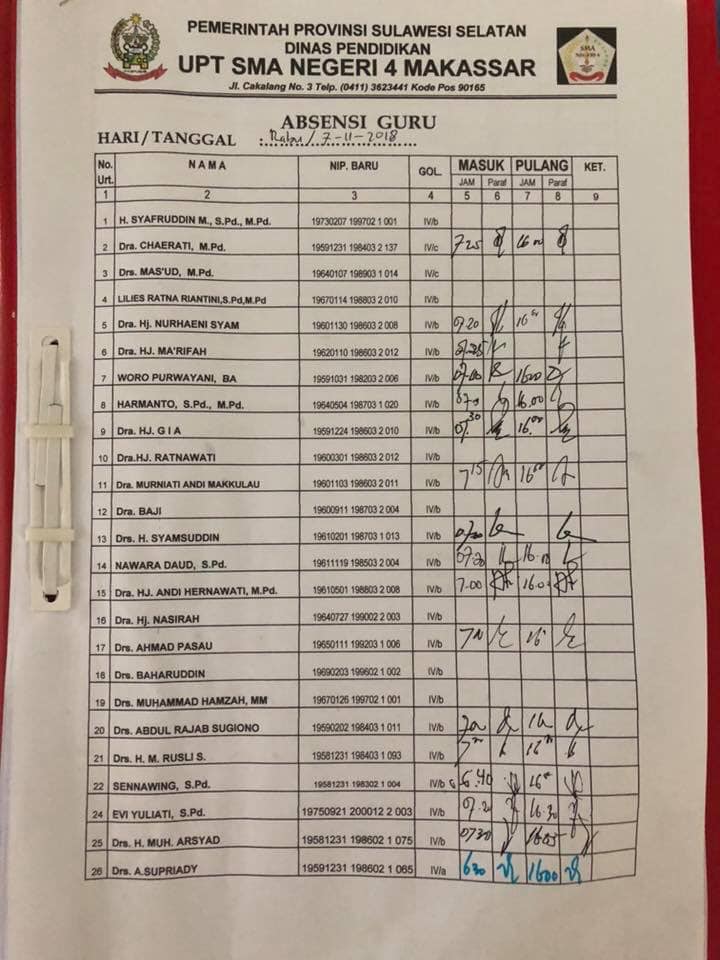 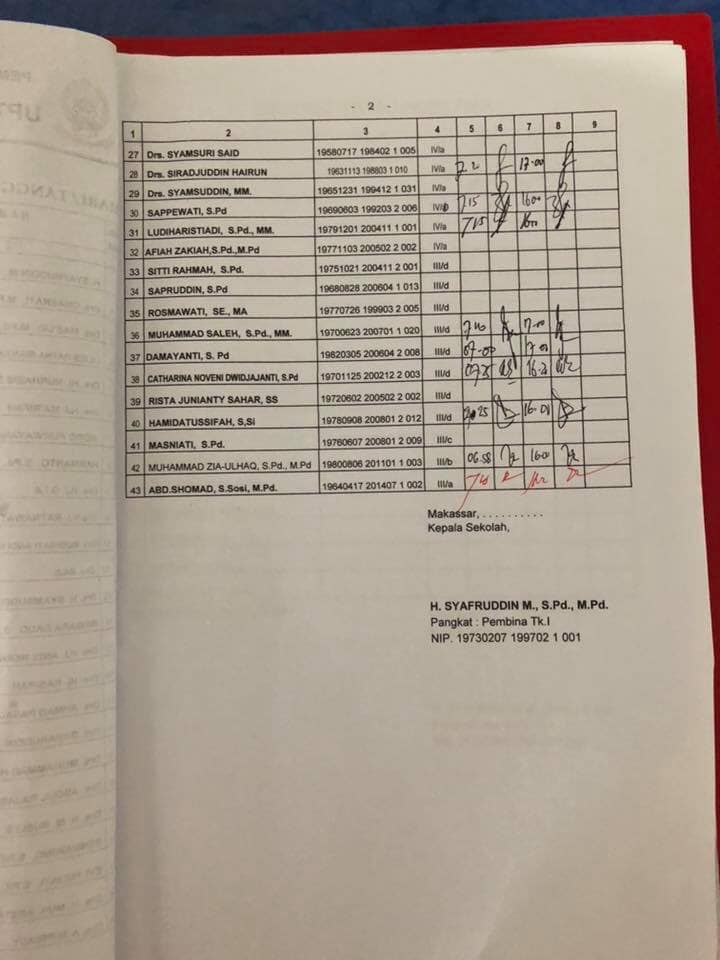 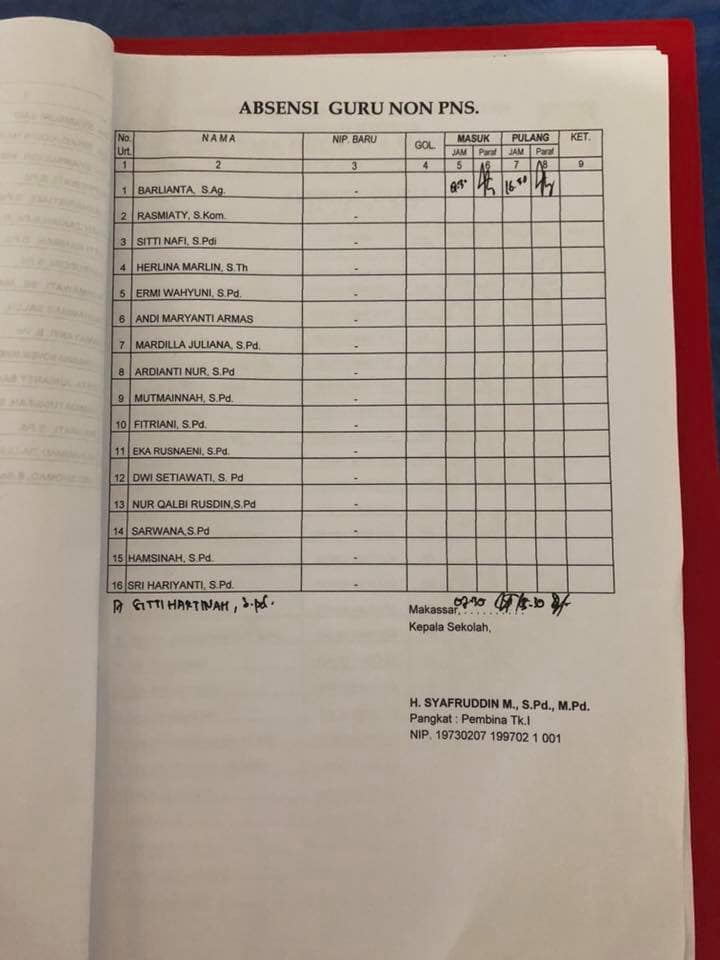 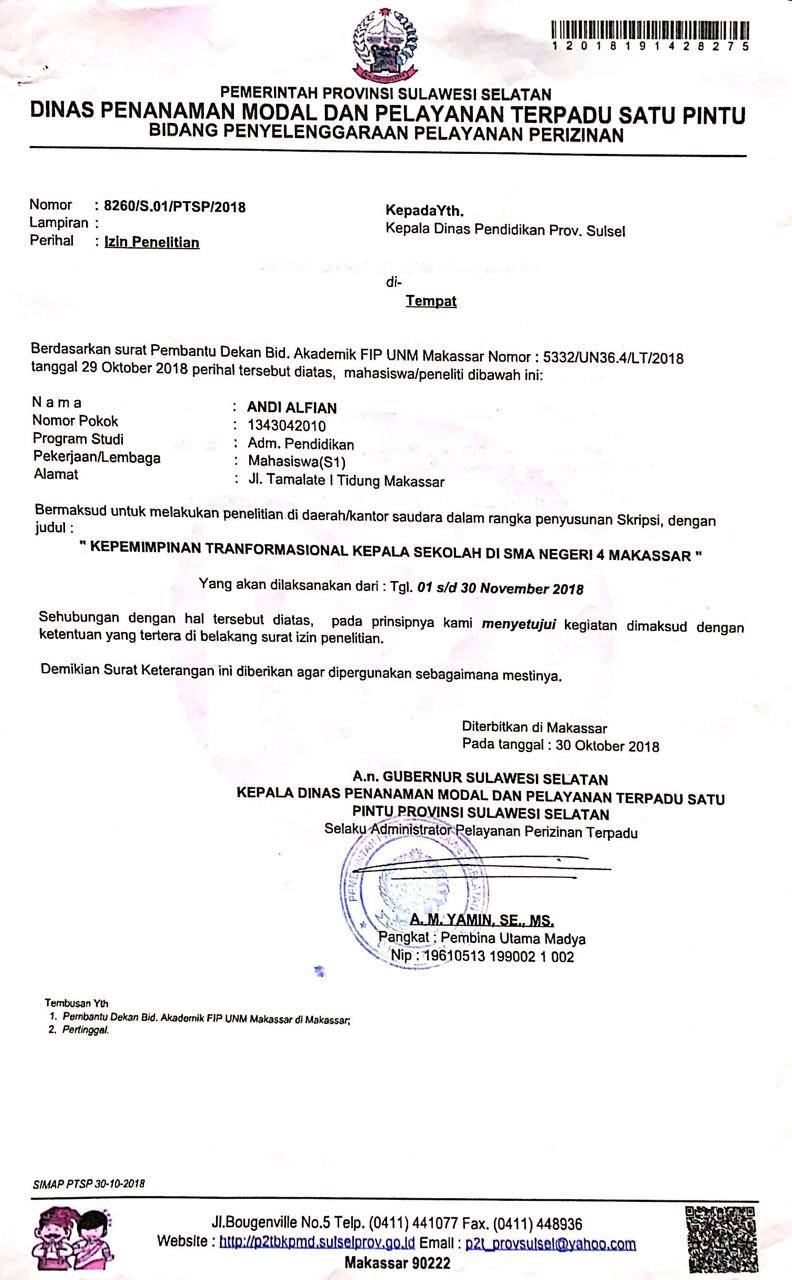 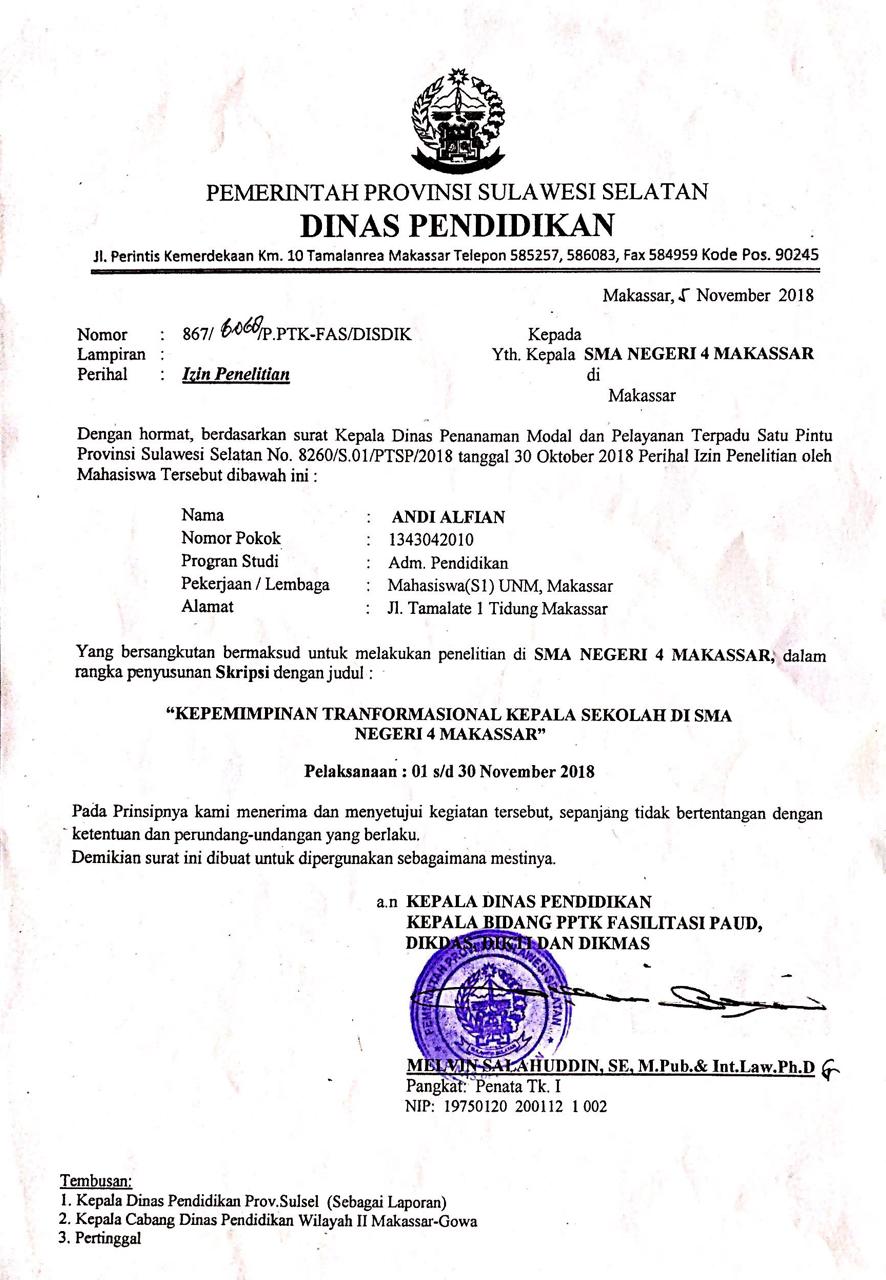 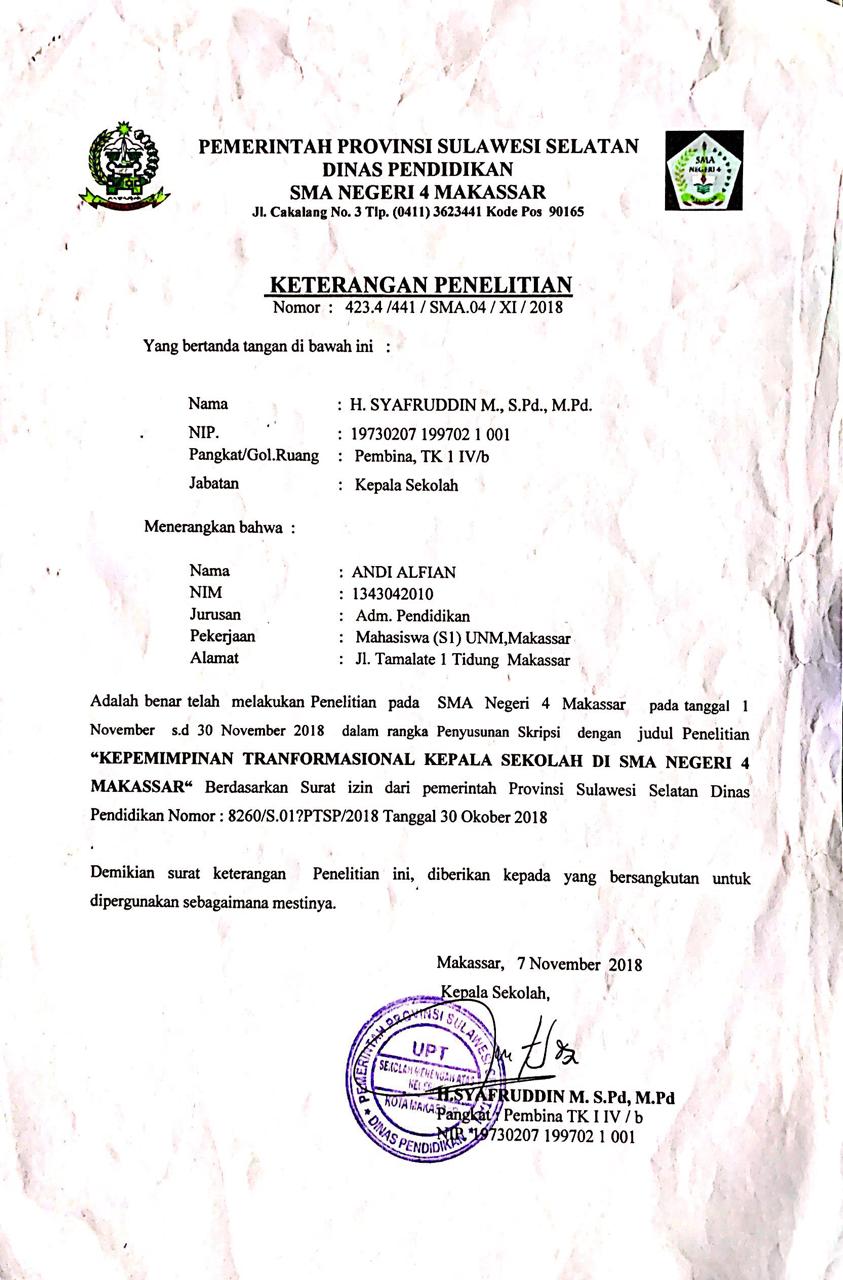 